CỘNG HÒA XÃ HỘI CHỦ NGHĨA VIỆT NAMĐộc lập – Tự  do – Hạnh phúc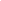 Ninh Bình, ngày……tháng……năm 202…ĐƠN XIN NGHỈ HỌC 	                  Kính gửi: Phòng Chính trị & Công tác học sinh, sinh viênTrưởng Khoa:……………………………………………..Em tên là:………………………………………….MSSV:……………………..Sinh ngày……tháng……. năm ………..	Tại:……………………………………Hiện đang học lớp:……………………..	Khoa:…………………………………Hộ khẩu thường trú:…………………………………………………………….Số điện thoại liên hệ:……………………………………………………………...Kính mong Phòng Công tác sinh viên và Trưởng Khoa…………….. cho phép em được nghỉ học từ ngày  ……tháng……năm 20… đến ngày…..tháng…… năm 20… Lý do:…………………………………………………………………………….……………………………………………………………………………………Em cam kết thực hiện đầy đủ các quy chế, quy định hiện hành của Trường, Khoa và lớp, đi học và ghi chép bài học đầy đủ sau khi nghỉ học.Trân trọng cảm ơn!Thời gian P.CT&CTHSSV nhận đơn: ......../........./20......Người nhận(Ký và ghi rõ họ tên)Ý kiến của GVCNNgười làm đơn(Ký và ghi rõ họ tên)Xác nhận của KhoaÝ kiến của Phòng CT&CTHSSV 